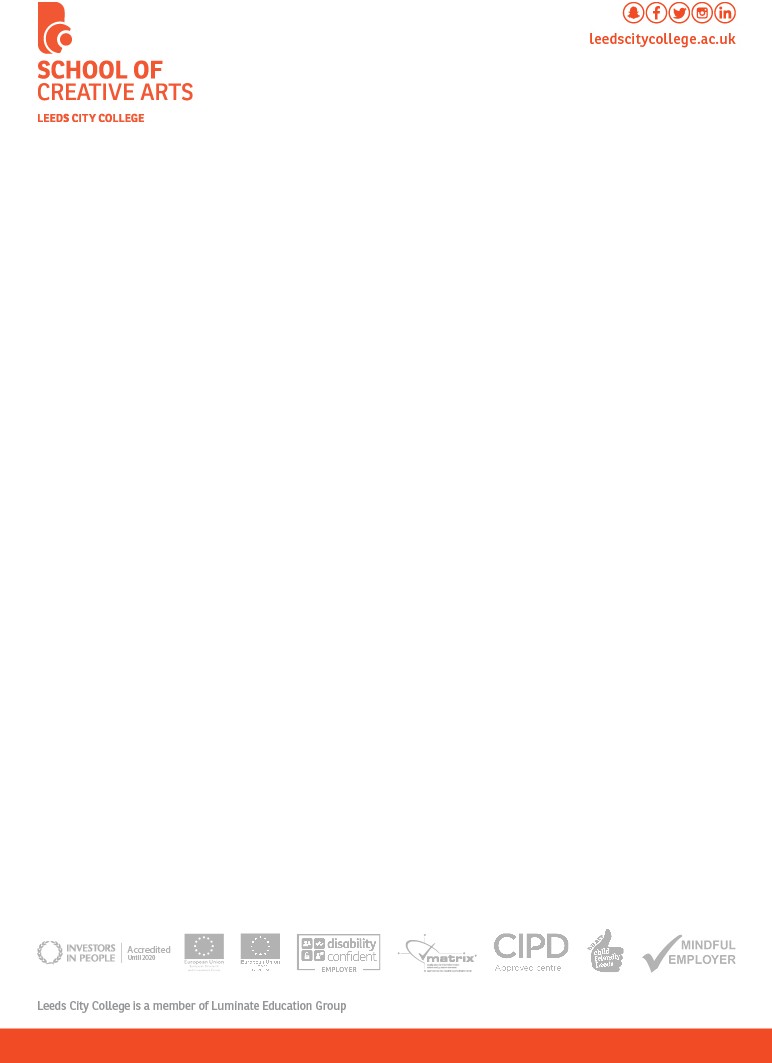 Media Music Performance and ProductionMedia, Music and Performing Arts/ Production allows our students to study across disciplines whilst specialising in acting, dance, backstage, media or music. Take a look at our Chroma-Q theatre launch event just before lock down and see our talented creative arts students in action:Quarry Hill Chroma-Q launch – https://drive.google.com/file/d/1J136bDy6FARWu2ID5EtgfqjBzqeR155M/view?ts=5 ee36868Specialist areas:ActingTRANSMIT – View our play in conjunction with Paperbird about the evolution of communication delivered online - https://www.crowdcast.io/e/transmit--online- 2             Password TransmitPerformance2TRANSMIT press coverage – Yorkshire Post:https://drive.google.com/file/d/1yfw4d8RXzQmRYDR3vE0JKSBAVBB5uEJ0/view?us p=sharingBBC Radio News: https://drive.google.com/file/d/1KK4qjnEqVzk9bvwtyE6RotCT59XIyFW9/view?usp=s haring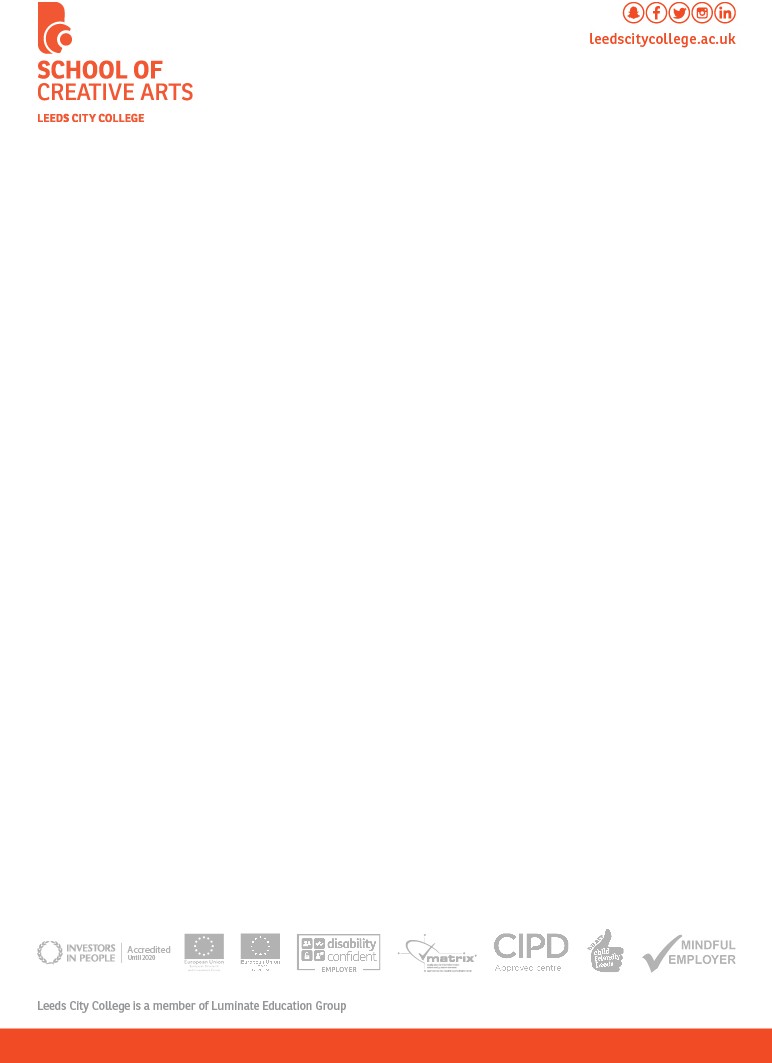 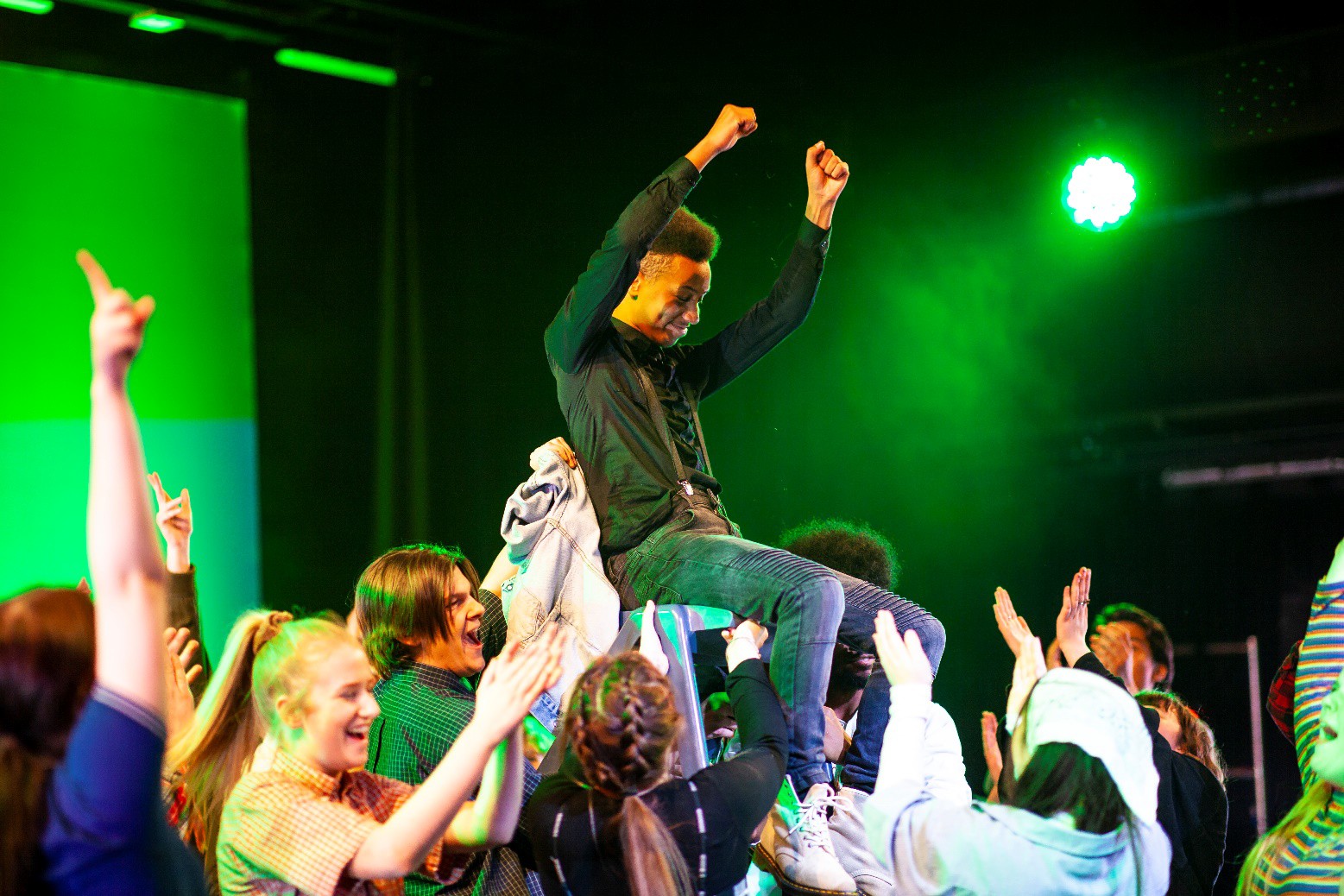 EmbodimentVideo performance of Embodiment – a student performance https://drive.google.com/file/d/1v9j_zqdE5_bRtUeaTuH56bxRTVPlf5sC/view?ts=5eb aa30fUnsung CollectiveDuring lockdown Creatives haven’t stopped.Click here www.unsungcollective.com/radio to listen to one of the groups we have supported to continue creating during lockdown. Leeds based all female theatre company "Unsung Collective". We lent them some vocal recording devices which they used to turn their latest play into a radio play rehearsed, performed and recorded in isolation.Dance - continue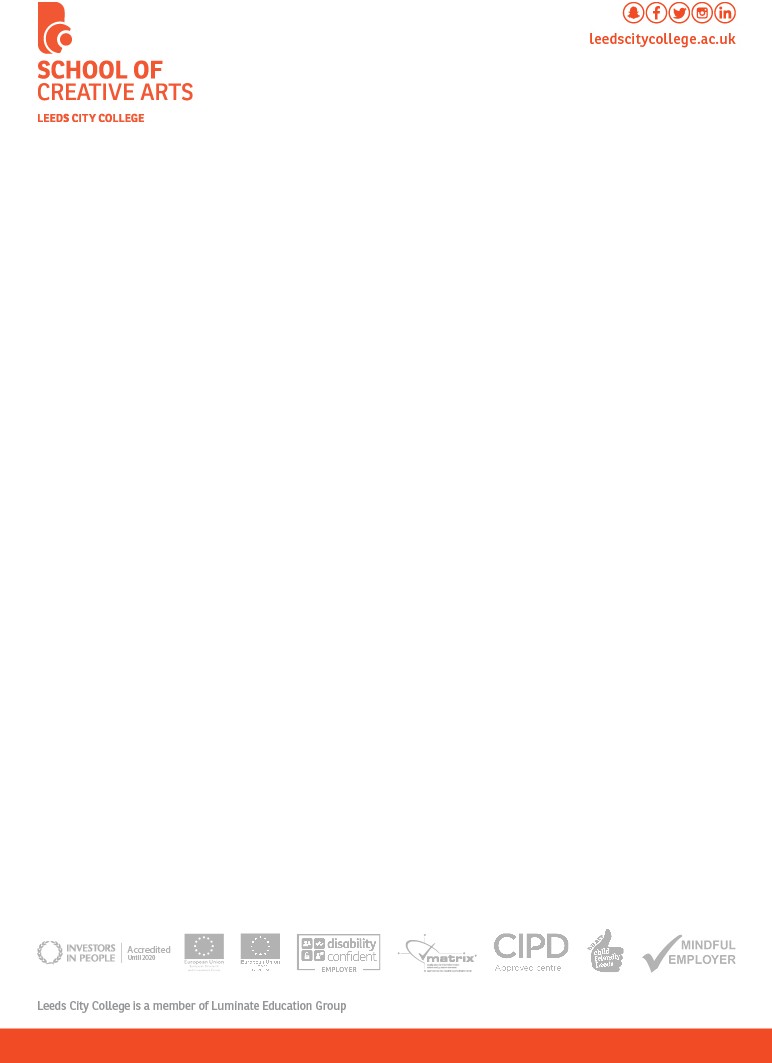 Dance: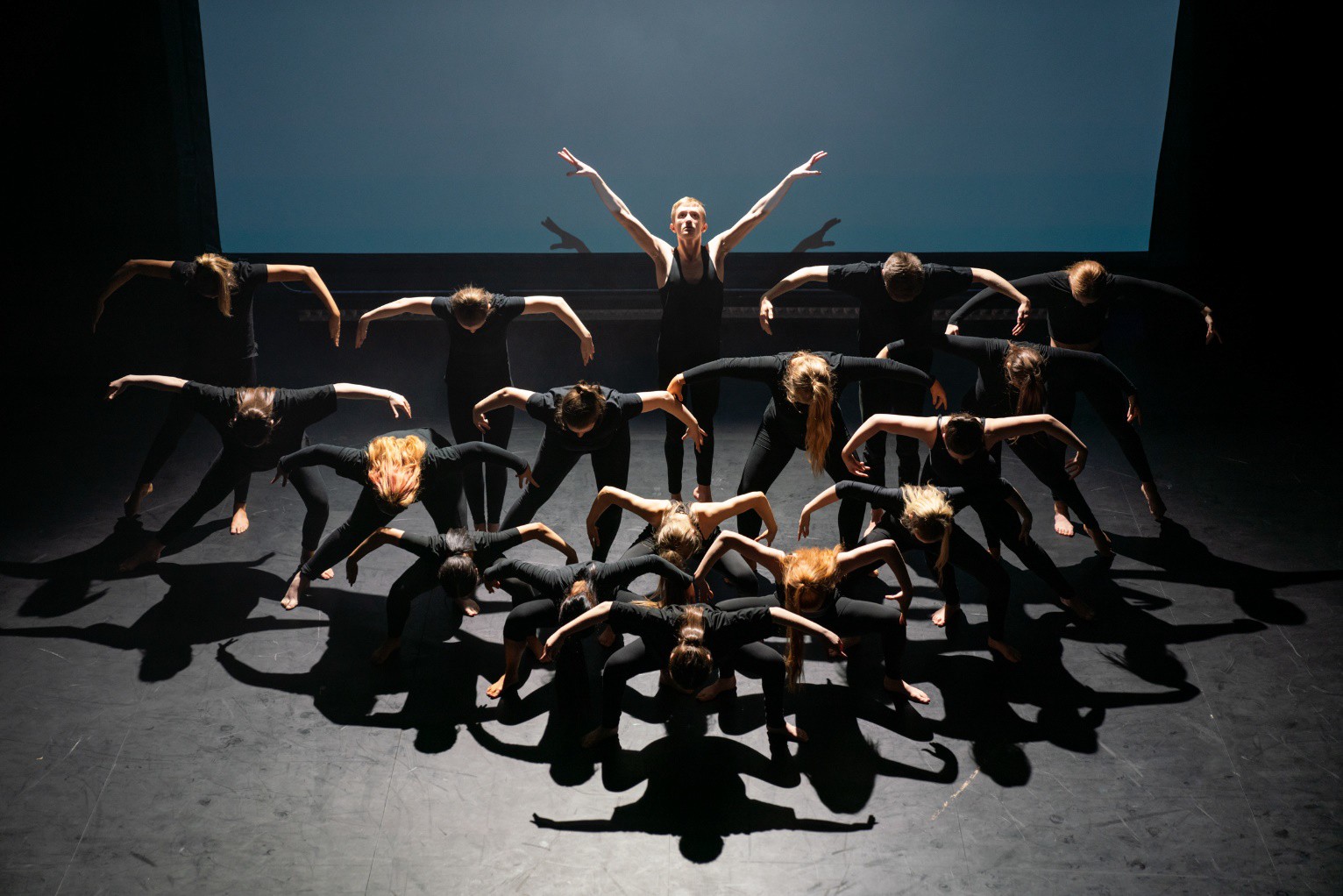 Dance course info here - https://www.leedscitycollege.ac.uk/search- results/?search_term=danceTheatre Design and Production:Courses - https://www.leedscitycollege.ac.uk/search- results/?search_term=theatre+designLSI issue featuring the Leeds City College article on PG86 on the Chroma-Q theatre launch - https://edition.pagesuite- professional.co.uk/html5/reader/production/default.aspx?pubname=&edid=e21e8cb7-16dc-4515-8b31-8fb608a79ba4&pnum=Theatre Design and Production work in partnership industry leaders A.C.Entertainment Technologies see more here - https://www.leedscitycollege.ac.uk/acentertainmenttechnologies/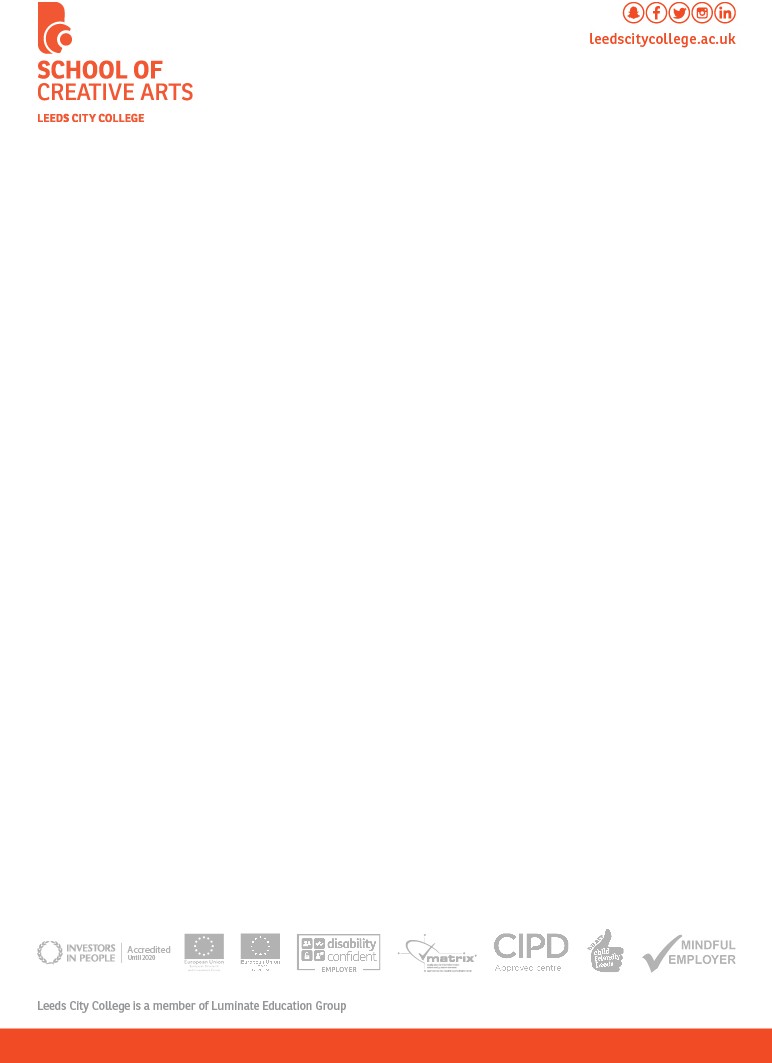 Media, TV film:Courses - https://www.leedscitycollege.ac.uk/search- results/?search_term=journalism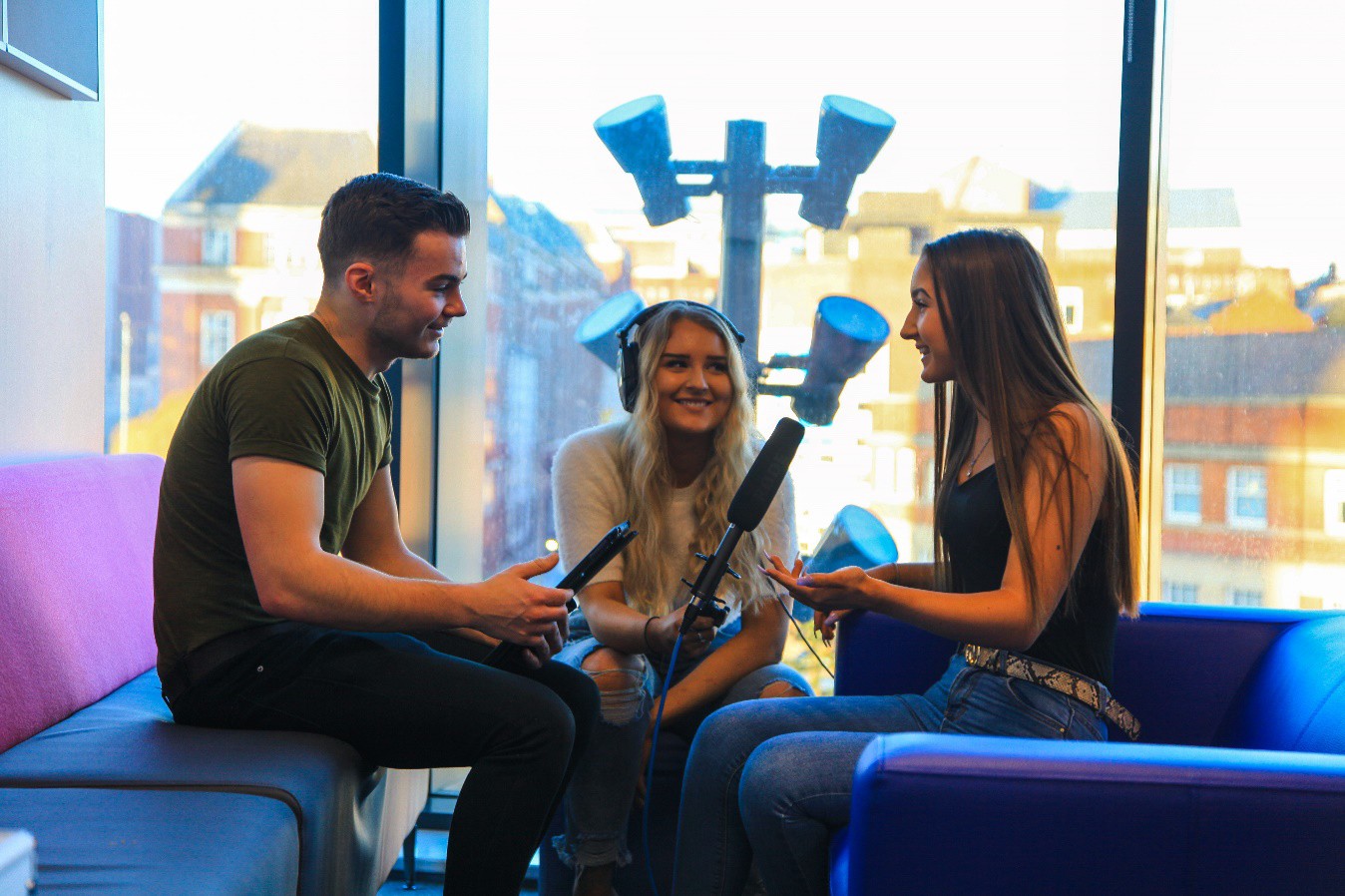 Media videos from this year’s students - https://drive.google.com/drive/folders/1jc4poa2LNSE1OZb8Ty7Ui-ZZhw6Ym_S1Below are some highlights of this year's student video work:Zack Wainwright (Promo Video for LCC) - https://drive.google.com/file/d/1fOXJIyi0UAjeumf3XJt0tWlcilo65T4r/view?usp=sharin gMax Slater (Promo Video for Fullness) - https://drive.google.com/file/d/1FpfJuq4Tw3_1Y6toJYFrav7pKXphc7zM/view?usp=s haring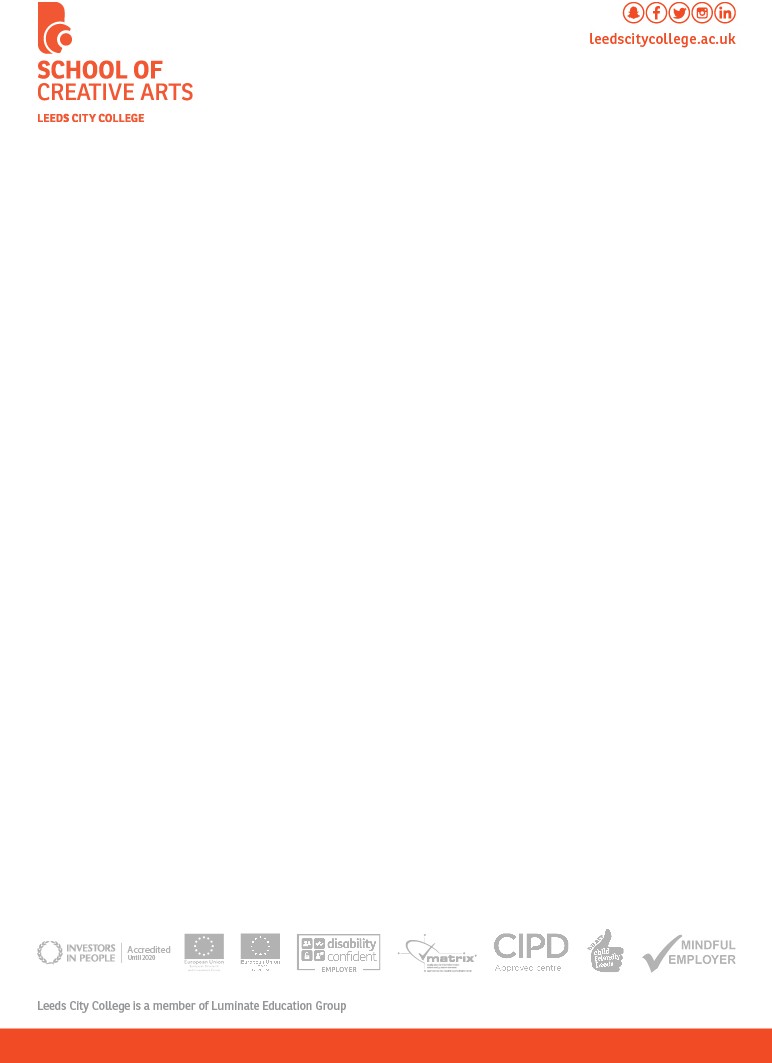 Harley Winstanley (Work Experience Project for Simon On The Streets) - https://drive.google.com/file/d/1XfzEUKUJhzH3lYZFDdvSt3AD7rJB7Mdx/view?usp= sharingCameron Jessup (Music Video) - https://drive.google.com/file/d/1HTusZ_WrdL2l5bOyfzaFrGIyx624tMXP/view?usp=sh aringDon’t forget to keep updated on your course of interest. Follow us on Instagram @creativeartslcc and visit our creative ideas page: https://www.leedscitycollege.ac.uk/creative-ideas/Key contacts:Theatre Design and Production – claire.dunkerley@leedscitycollege.ac.uk Dance – jayne.exton@leedscitycollege.ac.ukActing – danielle.bailey@leedscitycollege.ac.ukMusical Theatre – amy.atkinson@leedscitycollege.ac.uk Film and TV – matthew.farrow@leedscitycollege.ac.uk Journalism – sarah.robinson@leedscitycollege.ac.uk Music Production – dale.guttridge2@leedscitycollege.ac.ukMusic Performance – hayley.russell2@leedscitycollege.ac.uk Level 1 courses – emily.kecic@leedscitycollege.ac.uk